Wochenprogramm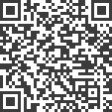 Bergün FilisurSamstag, 24. September 2022Sonntag, 25. September 2022Montag, 26. September 2022Dienstag, 27. September 2022Mittwoch, 28. September 2022Donnerstag, 29. September 2022Freitag, 30. September 2022Eine Auswahl weiterer Aktivitäten8.30 – 12.00 hBellaluna – das erste Industriezentrum Graubünden, erfahren Sie, wie es zur romantischen Namensgebung kam und was für ein Irrtum möglicherweise dahintersteckt, CHF 50.00/Person inkl. Broschüre und Bericht zu den Sicherungsarbeiten der Bergbauruine, Anmeldung und Informationen 
bei Parc Ela, www.parc-ela.ch, Tel. +41 (0)81 659 16 18 Filisurca. 13.00 hAlpabfahrt von Prosot nach Filisur, die Kühe kehren um ca. 13.00 Uhr nach dem Alpsommer heim und ziehen durch Filisur, anschliessend gemütliches Beisammen sein im Innerdorf Filisur14.00 – 18.00 hLinard Nicolay, Skulpturen-Ausstellung «Intervals» im Talvo Chesa Orta, der einheimische Künstler zeigt im Sommer seine Arbeiten, jeweils auch sonntags 14.00 – 18.00 Uhr geöffnet, Mittwoch – Freitag nach Vereinbarung, kostenlos, www.linardnicolay.ch, Tel.: +41 (0)81 936 00 10, Tel.: +41 (0)79 396 85 43Bergün15.00 –17.30 hSonderausstellung «Alpen und Alpwirtschaft in Bergün Filisur», im Ortsmuseumjeweils auch mittwochs 18.30 – 21.00 Uhr und donnerstags 15.00 – 17.30 Uhr geöffnet,CHF 5.50/Erw., CHF 4.50 Studenten/Senioren, CHF 3.00/KinderBergün15.00 –17.30 hModelleisenbahn Vorführungen im Ortsmuseum, bestaunen Sie die Modellbahnanlage der 
Strecke Preda – Bergün, Eintritt im Museumsticket inbegriffenBergün20.00 hAlpkäs-Chilbi im Weissen Kreuz 2022, die Alpgenossenschaft BLS Bergün, Latsch, Stuls lädt zum gemütlichen Abend ein, musikalische Unterhaltung und Tanz mit dem Ländlertrio Chüeisgruess Wattwil, 
Eintritt kostenlos, Informationen bei Hotel Weisses Kreuz Bergün, www.weisseskreuz-berguen.ch 
Tel. +41 (0)81 410 50 10Bergün10.30 hGottesdienst mit Pfrn. Miriam Neubert, in der Evang. Ref. Kirche Latsch10.30 hÖffentliche Führung im Bahnmuseum Albula, die Geschichte der Rhätischen Bahn hautnah erleben,
CHF 5.00/Person (zzgl. Museumseintritt), Treffpunkt: Bahnmuseum Albula, Anmeldung bis am Vortag 
um 17.00 Uhr beim Bahnmuseum Albula, Tel.: +41 (0)81 420 00 06Bergün13.45 hÖffentliche Führung Albulatunnel II, spüren Sie auf der Baustelle vor dem Albulatunnel den Puls des
Geschehens, CHF 5.00/Person, Treffpunkt: Infoarena Bahnhof Preda, Anmeldung bis am Vortag 
um 17.00 Uhr bei Bergün Filisur Tourismus, Tel.: +41 (0)81 407 11 52Preda14.00 hWolf im Schafspelz – Führung Bunker Albula, 1,5 km vor der Passhöhe, CHF 10.00/Erw., CHF 5.00/ Kind, Anmeldung bis am Samstag um 17.00 Uhr online unter www.festung-albula.ch oder bei Bergün Filisur Tourismus Tel.: +41 (0)81 407 11 52Albulapass14.00 – 18.00 hLinard Nicolay, Skulpturen-Ausstellung «Intervals» im Talvo Chesa Orta, der einheimische Künstler zeigt im Sommer seine Arbeiten, jeweils auch samstags 14.00 – 18.00 Uhr geöffnet, Mittwoch – Freitag nach Vereinbarung, kostenlos, www.linardnicolay.ch, Tel.: +41 (0)81 936 00 10, Tel.: +41 (0)79 396 85 43Bergün15.00 h«ensemble z» Konzert mit Kaffee/Kuchen im Bahnmuseum Albula, mit barockem Wind neu starten,
im Anschluss gemütliches Beisammensein mit Kaffee und Kuchen, Eintritt frei, Kollekte, Informationen bei Bahnmuseum Albula, www.bahnmuseum-albula.ch, Tel.: +41 (0)81 420 00 06Bergün17.00 hOrchestrina Chur & Légende im Kurhaus, kontrastreiches Programm mit Kompositionen von Arvo Pärt, Georg Enescu, R.V. Williams & Astor Piazzola, aufgelockert durch die freche, freudige Rhytmik der  Piccola Musica di concerto» CHF 30.00/Erw., CHF 15.00/Kinder, Abendkasse 1 Std. vor Konzertbeginn, Informationen und Reservationen auf www.orchestrina.ch oder www.kurhausberguen.ch, Tel.: +41 (0)81 407 22 22Bergün19.00 hGottesdienst mit Pfrn. Miriam Neubert, in der Evang. Ref. Kirche Filisur19.00 hHl. Messe für Bergün und Filisur, in der Kath. KircheBergün18.15 hKulturspaziergang, erleben Sie eine Dorfführung durch Bergün mit anschliessendem Apéro im Ortsmuseum, CHF 5.00/Erw., Treffpunkt: Dorfplatz Bergün, Anmeldung nicht erforderlichBergün16.00 –16.45 hRekalino-Express, Kinder-Zügli im Rekadorf Bergün, Einzelfahrt CHF 1.50, keine Anmeldung,Informationen bei Rekadorf Bergün, Tel.: (0)8 407 12 57, berguen@reka.ch Bergün10.45 h Öffentliche Führung Albulatunnel II, spüren Sie auf der Baustelle vor dem Albulatunnel den Puls des
Geschehens, CHF 5.00/Person, Treffpunkt: Infoarena Bahnhof Preda, Anmeldung bis am Vortag 
um 17.00 Uhr bei Bergün Filisur Tourismus, Tel.: +41 (0)81 407 11 52Preda15.30 – 16.30 hBesichtigung Alpin Gärtnerei Filisur, lassen Sie sich verzaubern von Farben, Formen und Düften,CHF 7.00/Erw., Kinder bis 10 Jahre kostenlos, Durchführung ab 4 Personen, Anmeldung bis am Vortag um 17.00 Uhr, Alpin Gärtnerei Schutz Filisur, Tel.: +41 (0)81 410 40 70Filisur18.00 – 21.00 hFührung Kommandobunker Alvaneu, faszinierender Einblick in die Zeit des Kalten Krieges, CHF 20.00/Erw., CHF 8.00/Kind Anmeldung obligatorisch bis Dienstagabend 20.00 Uhr unter www.kommandobunker-alvaneu.ch oder bei Bergün Filisur Tourismus, Tel.: +41 (0)81 407 11 52Alvaneu Dorf18.30 –21.00 hSonderausstellung «Alpen und Alpwirtschaft in Bergün Filisur» im Ortsmuseum,jeweils auch donnerstags 15.00 – 17.30 Uhr und samstags 15.00 – 17.30 Uhr geöffnet
CHF 5.50/Erw., CHF 4.50 Studenten/Senioren, CHF 3.00/KinderBergün19.00 –21.00 hModelleisenbahn Vorführungen im Ortsmuseum, bestaunen Sie die Modellbahnanlage 
der Strecke Preda – Bergün, Eintritt im Museumsticket inbegriffenBergün14.15 hFührung über das Wiesnerviadukt, höchste und grösste Mauerwerksbrücke der RhB,Treffpunkt: Bahnhof Davos Wiesen, kostenlos, keine Anmeldung erforderlichInformationen bei Interessengemeinschaft Zügen-Landwasser, www.igzl.chDavos Wiesen15.00 –17.30 hSonderausstellung «Alpen und Alpwirtschaft in Bergün Filisur» im Ortsmuseum,jeweils auch samstags 15.00 – 17.30 Uhr und mittwochs 18.30 – 21.00 Uhr geöffnet
CHF 5.50/Erw., CHF 4.50 Studenten/Senioren, CHF 3.00/KinderBergün15.00 –17.30 hModelleisenbahn Vorführungen im Ortsmuseum, bestaunen Sie die Modellbahnanlageder Strecke Preda – Bergün, Eintritt im Museumsticket inbegriffenBergün16.30 hKinderkino im Kurhaus «Die Schlümpfe», ohne Altersbeschränkung, KollekteBergün20.30 hKino im Kurhaus «Ein Mann namens Ove», CHF 5.00/Person (Konsumationsgutschein)BergüntäglichFahrt im Nostalgiezug, die historische Zugkomposition bringt Sie von Filisur nach Davos,
der Zug verkehrt täglich um 11.06 und 16.06 Uhr ab Filisur sowie 10.18 und 15.18 Uhr ab Davos, 
kein Aufpreis zum regulären ZugticketFilisurtäglichausserSo, MotäglichausserSo, MoLandwasser-Express, die Tschutschubahn fährt von Dienstag bis Samstag um11.15 und 14.15 Uhr vom Bahnhof Filisur zum Landwasserviadukt und wieder zurück, Einfache Fahrt CHF 8.00/Erw., CHF 4.00/Kind, Retourticket CHF 15.00/Erw., CHF 7.00/KindFilisurFilisurtäglichDetektiv-Trail, löse die Rätsel, finde den Schatz und sichere dir deinen Preis,
CHF 9.00/Person, CHF 32.00/Familienticket, keine Anmeldung erforderlich, 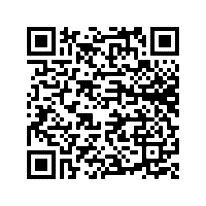 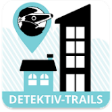 Karte erhältlich bei Bergün Filisur Tourismus oder via AppDetektiv-Trail, löse die Rätsel, finde den Schatz und sichere dir deinen Preis,
CHF 9.00/Person, CHF 32.00/Familienticket, keine Anmeldung erforderlich, Karte erhältlich bei Bergün Filisur Tourismus oder via AppBergüntäglich ausser DiBergüner Triathlon, Sesselfahrt, Wandern, Trottinett-Ride, als Erstes von Bergün mit der Sesselbahn bis zur Mittelstation, anschliessend eine Wanderung nach Chants (ca. 3 Stunden) und als Belohnung warten in Chants schon die Trottinetts für die Rückfahrt nach Bergün, CHF 32.00/Erw., 
CHF 23.00/Jugendliche 10 – 16 Jahre, Fahrt immer zur vollen Stunde, Reservation an der Talstation SBA Sportbahnen Bergün AG, Tel. +41 (0)81 407 12 56 oder Mark Sport AG, Tel. +41 (0)81 407 12 56Bergüner Triathlon, Sesselfahrt, Wandern, Trottinett-Ride, als Erstes von Bergün mit der Sesselbahn bis zur Mittelstation, anschliessend eine Wanderung nach Chants (ca. 3 Stunden) und als Belohnung warten in Chants schon die Trottinetts für die Rückfahrt nach Bergün, CHF 32.00/Erw., 
CHF 23.00/Jugendliche 10 – 16 Jahre, Fahrt immer zur vollen Stunde, Reservation an der Talstation SBA Sportbahnen Bergün AG, Tel. +41 (0)81 407 12 56 oder Mark Sport AG, Tel. +41 (0)81 407 12 56Bergün